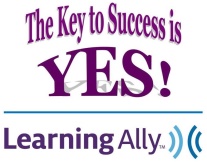 YES! Ambassador Scheduling GuidelinesLearning Ally’s YES! Ambassadors are a group of middle and high school volunteers who, in addition to their mentoring responsibilities in the YES! Program, speak about their learning differences, self-advocacy and assistive technologies.  They also volunteer at Q&A panels,  demonstrate assistive technology and help host Learning Ally events.   In order to protect Learning Ally’s YES! Ambassadors, we use the following safety measures:Never use or share last namesDo not share personal information like address, school or telephoneWe do not have photo/video releases on file for third parties.  Photos and video are for Learning Ally use only.All requests for YES! representation must be approved through the request form.  YES! Ambassadors should not be approached independently of the program.  Please complete the attached form to request Learning Ally’s YES! Ambassadors for your event.  In order to honor their volunteer time and school commitments, we manage their schedules centrally.  Submit your completed form to YES@learningally.org and we will notify you of their availability within 10 days.Engagement lead time requirementsLocal speaking engagements – 6 weeksOut-of-town speaking engagements – 8 weeksOther engagements (Hosting/AT demos/Q&A panels) – 4 weeksPlease direct questions to Debbie Byrne at yes@learningally.org  or by calling 609.243.5855.  The YES! Speaking engagement is available on Google drive and is accessible to everyone in Learning Ally.  Thank you!                      YES! Ambassador Request FormSubmission Date:  ____________________________________________________________________Learning Ally Requestor Information:Name: ________________________________________________________________________Email: ________________________________________________________________________Cell Phone: ____________________________________________________________________Event Information:Event Date(s) - Please provide options if possible:_____________________________________Event Time: ___________________________________________________________________Event Title:_____________________________________________________________________Location: ______________________________________________________________________Address: ______________________________________________________________________Parking Instructions: ____________________________________________________________Contact Name: _________________________________________________________________Contact Email: _________________________________________________________________Contact Cell: ____________________________________________________________________Expected number of attendees: ____________________________________________________Audience: (check all that apply)       Families 	  Educators	 Other - _________________# of Ambassadors requested: ______________________________________________________YES! Ambassador Request Form (cont.)Event Type/Ambassador Role:Speaking Engagement (check one title selection)What We Want Everyone to Know about Dyslexia - This presentation explores this very common learning difference covering  characteristics, myths,  accommodations, assistive technology, self-advocacy and personal stories.  Included are a series of simulations designed to allow attendees to experience what it feels like to be dyslexic.The Power of Self Advocacy - This powerful presentation will introduce students, parents and educators to self-advocacy, the ability to understand what you need and how to communicate it effectively.   The YES! Ambassadors teach these important skills through examples, engaging skits, and their own personal school presentations.Assistive Technology for Classroom Success - This presentation discusses why assistive technology is so important and demonstrates the types of technologies that lead to success in school. Featured are:  Learning Ally Audio Books, LiveScribe Pen, Dragon Naturally Speaking, Ginger Spellcheck and a variety of helpful apps.Assistive Technology Demonstration – Up close, hands -on demonstrations of frequently used assistive technology with attendeesLearning Ally Event Host – Act as greeters, host the Learning Ally exhibit, and represent YES!Q&A Panel – Participate in Question and Answer session at various types of eventsOther - ______________________________________________________________________Available EquipmentLCD ProjectorScreenMicrophoneInternet AccessOther _______________________________________________________________________NOTES:  _________________________________________________________________________________________________________________________________________________________________For Office Use OnlyAvailable Ambassadors _______________________________________________________________Selected Ambassadors ________________________________________________________________Approved (initials): _________________________ Posted to calendar date: _____________________Special Instructions: ___________________________________________________________________________________________________________________________________________________________________________________________________________________________________________________________________________________________________________________________